Домашняя работа учени___ 5__ класса______________________________________ДЕФОРМАЦИЯ. СИЛА УПРУГОСТИЗадание 1.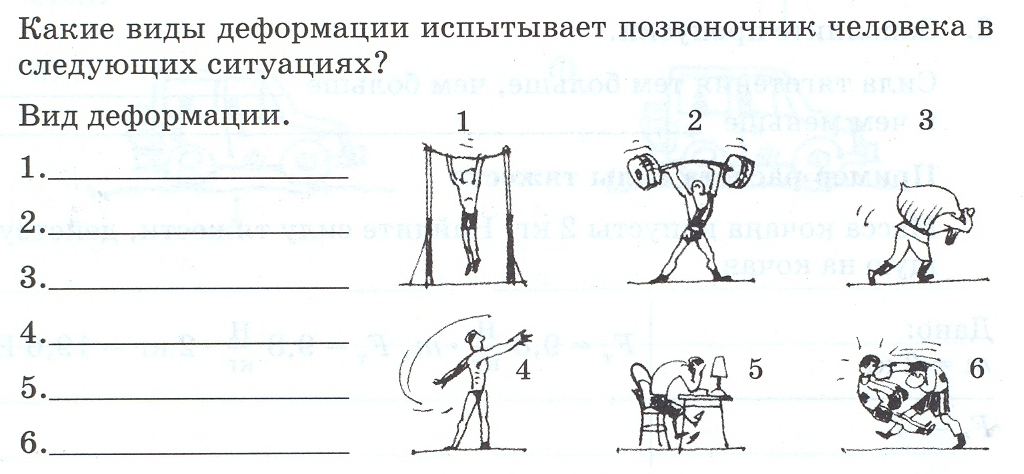 Задание 2.			Домашний эксперимент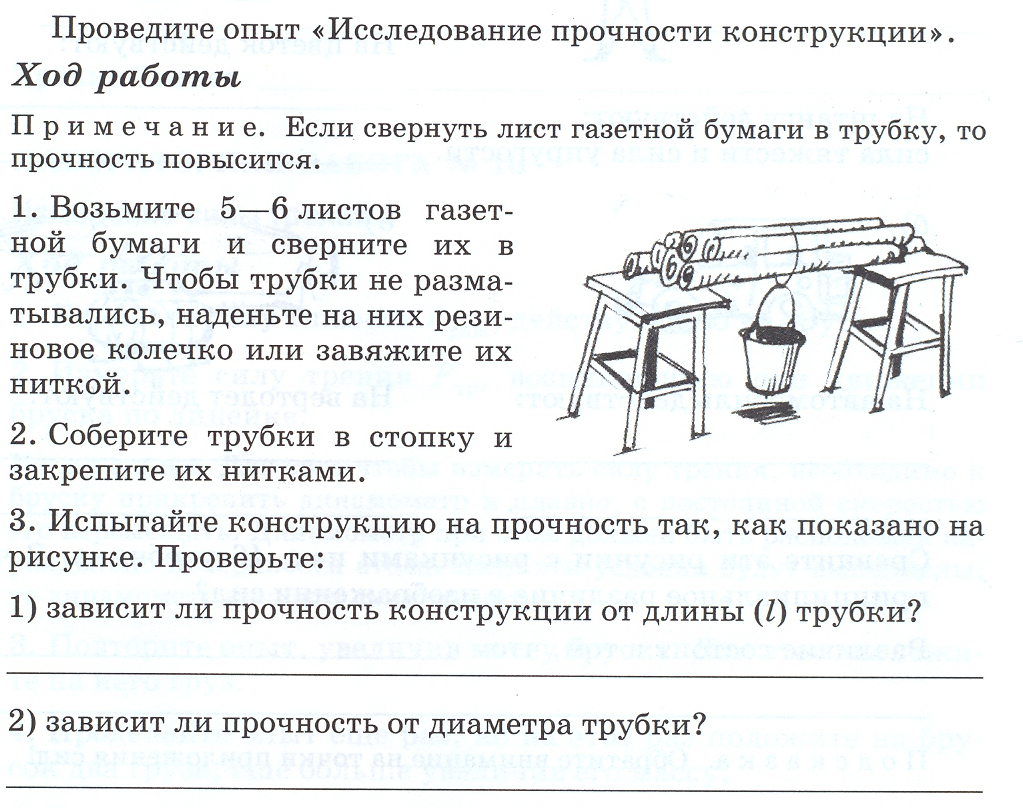 Лабораторная работа 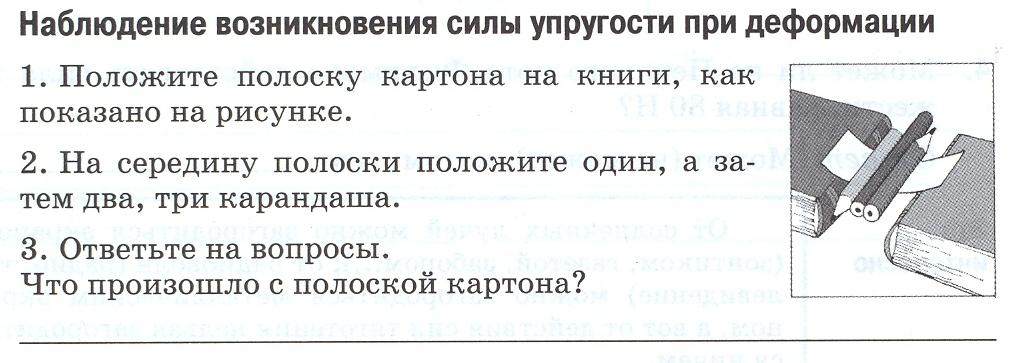 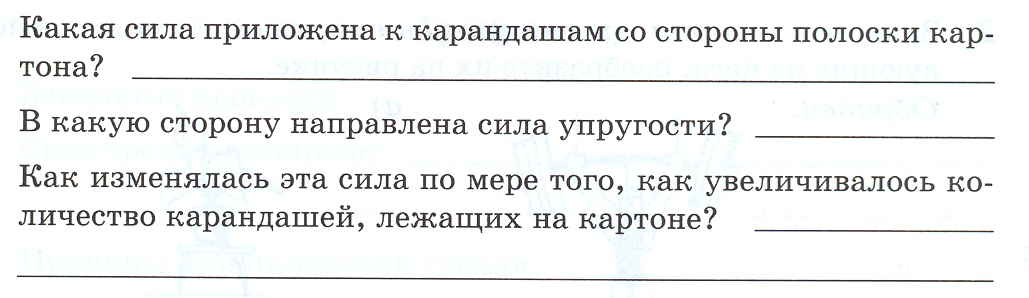 